Publicado en Salamanca, España el 25/05/2023 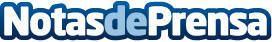 MV Aseguradores: Innovando en seguros de vida personalizadosEn la empresa, se esfuerzan constantemente por ofrecer respuestas efectivas a las demandas de las personas en cuanto a seguros se refiereDatos de contacto:Vicente Torre615328341 Nota de prensa publicada en: https://www.notasdeprensa.es/mv-aseguradores-innovando-en-seguros-de-vida Categorias: Nacional Finanzas Castilla y León Seguros http://www.notasdeprensa.es